40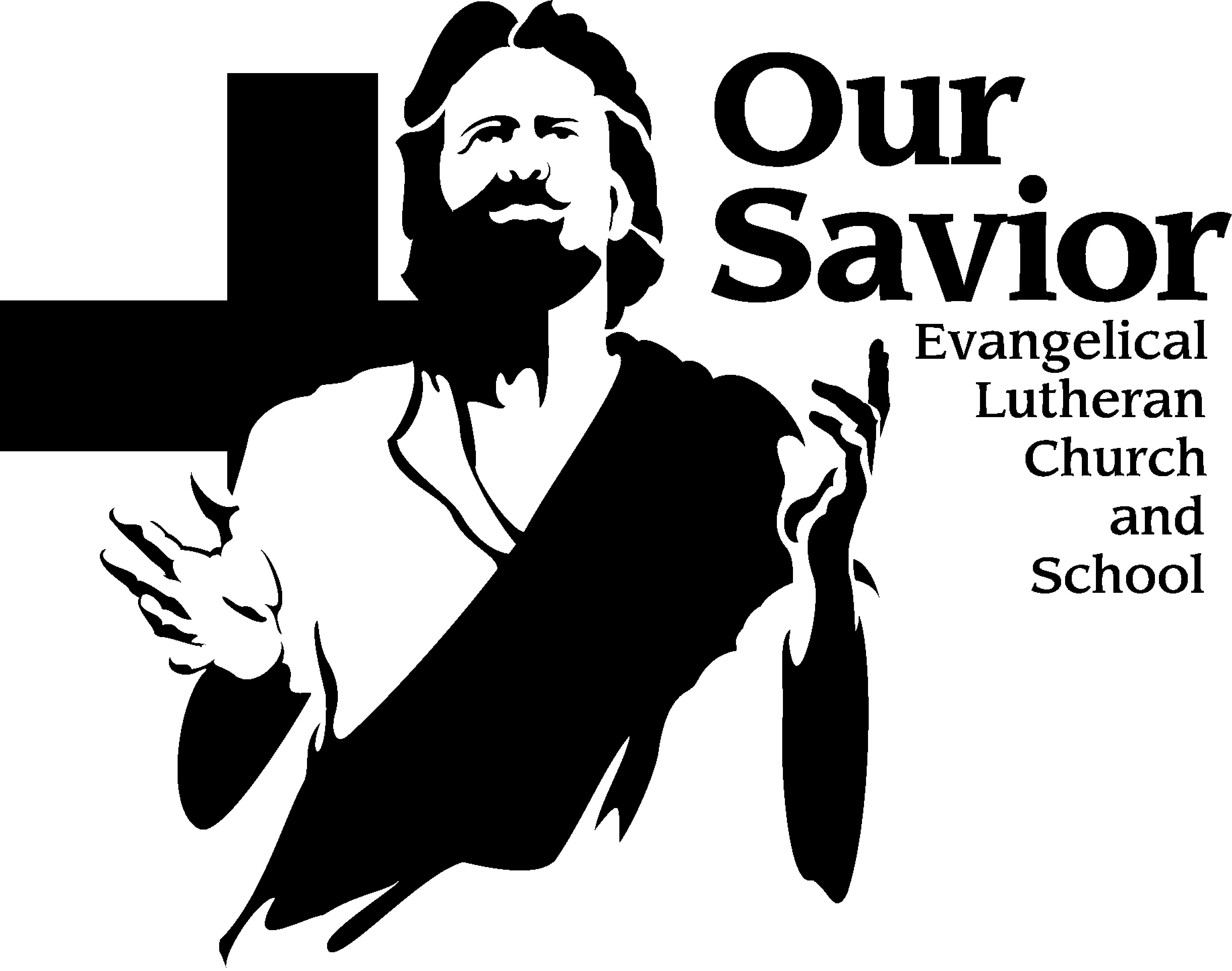 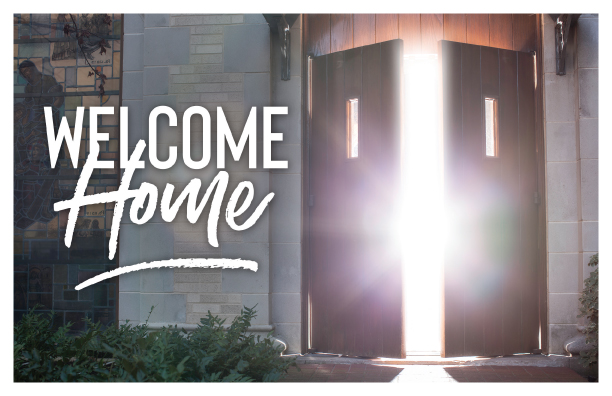 SPIRITUAL GIFTS STUDY – September 8 to November 17 -  As disciples of Jesus, our lives are designed by and dedicated to the glory of God.  The goal of this study is to examine the biblical blueprint for Spiritual Gifts in the body of Christ, and the discovery of our own personal gift makeup.  Each of our members has one or more special gifts from God with which he/she can express appreciation to our savior for all that he has done to save us.  Starting on Christian Education Sunday (September 8th at 9:15 a.m. in the Fellowship Hall), we will look at the Foundational Gifts upon which the church was established.  Our study will tie together with a special service on October 3 & 6 to engage, involve and train our members in meaningful and rewarding service to God and to our neighbors (FRANS).  Nursery care for small children and Sunday School for older children is available. Attention Parents! - A 10-week parenting Bible class entitled “Family Balance” is being taught by Tom Hering on Sunday’s through November 10.  This series is for all parents. There are many aspects of trying to find and maintain balance in a family. This discussion-based class includes Biblical principles and guidance to help work through the challenges of family balance on many different fronts, such as the use of Law/Gospel, discipline, technology, worship, family time, work and play, etc. The class meets in the classroom off the fellowship hall during the regular Sunday morning Bible class hour. Child care is provided.SENIOR ADULT BIBLE STUDY – Gospel of John  In our continuation of the study of John’s gospel, we will journey through the final weeks of Jesus’ life. John offers perhaps the clearest reason why the Holy Spirit has given us these inspired writings: “…these are written that you may believe that Jesus is the Christ, the Son of God, and that by believing you may have life in his name” (John 20:31).  We'll apply our Savior’s teachings to our own lives throughout the study. The class is taught by Staff Minister Hering in the Church Office Classroom on Tuesdays at 10:30 am. This session runs now through November 26th.   ADVENT BY CANDLE LIGHT PLANNING MEETING – Attention ladies of the congregation, there will be an ABC (Advent By Candlelight) planning meeting, October 27th  at 11:45am .  We are looking to do some brainstorming about this year’s event, we should be done within an hour.  All are invited.  Chili Contest Announced - The Board of Stewardship is pleased to invite all members and friends of Our Savior to the annual Chili Contest night on Friday, November 1, beginning at 6 pm. There is no need to sign up in order to attend. Simply join us!  If you would like to enter a pot of chili for the contest, please sign up on the sheet in the church entry way. (All who enter the contest should arrive with the chili by 5:40 pm.) Taste testing will begin shortly after  Hot dogs, chips, chili and dessert will be provided for all who attend. There is no cost. All who attend and are high school and older may serve as judges. This is a family activity. Babysitting will not be provided. Come one, come all… and enjoy the fellowship of brothers and sisters in Christ!ADULT BIBLE STUDY - Romans  - A Bible study on Tuesday evenings  at 7:00 pm in the church office classroom which is located in the white building. We will meet from 7:00 – 8:30 each Tuesday evening.  Bring your point of view because you will be able to give it during our discussions.FALL PIZZA SALE! - Attention Parents and OSLS Supporters - Delicious, home-made, fresh pizzas for sale! Sell to friends, family, co-workers, etc.  Money raised is used for a variety of non-budgeted items and events sponsored by the PTF.  Please help us reach our goal of 900 pizzas!  IMPORTANT: All pizzas must be picked up on Saturday, November 23rd, from noon – 1:00 p.m. We will not be able to store pizza orders. Pizzas are fresh, not frozen, but they freeze perfectly. FALL PIZZA MAKING HELP NEEDED!!! -  Don’t forget to sign up to help make pizzas on November 23rd! Assembly and cleanup will be from 8:00 – 11:00 a.m. Please let us know if you can come for all or part of that time. It is important for us to know for planning purposes.  Students in 4th Grade and up are welcome to participate.  Childcare will be available for this event.  You may sign up by using the sign up in church. (clipboard will be in back on a table)  If you have any questions or would like more information on helping, feel free to contact Becky Sander at tkdlady67@gmail.com or 920-912-7649.CLERGY APPRECIATION MONTH - October is Clergy Appreciation Month.  Please take this opportunity to thank and encourage Pastor Wagner, Staff Minister Hering, Jeremiah Backhaus, and Seminary Senior Zachary VonDeylen (Pulpit Assistant) for their faithful service at Our Savior.  Youth Group Packer Party -  ATTENTION all 8th grade through high school seniors of Our Savior!  You are invited to gather TODAY, October 20, right after the 10:30 service (around 11:45 am) for pizza and a Youth Group Game Party! We’ll gather in the white office building classroom. Nothing to bring but an appetite. There is no cost. Come and enjoy great fun, food and friends!  Invite a friend. And be sure to watch for future Youth Group Activities!2020 CALENDARS - God's Creation Wall Calendars are available for purchase on the back table.  They are $7.00.  There are envelopes on top of the calendars where you can place your payment and then place in the Principal/School Office mail slot.  This is a fundraiser for Our Savior Parents-Teachers-Friends (PTF). Proceeds from this calendar sale are used for a variety of non-budgeted items and events sponsored by the PTF.  GRAFTON CHRISTMAS PARADE PLANING MEETING – Our Savior is again going to be participating in the Grafton Christmas Parade on Saturday, November 30th at 11:00 am. Please consider supporting this community outreach effort through your prayers, by participating in walking with the Our Savior float, or making a donation to the door offering on October 31st and November 3rd.   We will be having a 30 minute planning meeting on October 22nd at 6:00pm in the Music Room off the Fellowhsip Hall.   This is an amazing way to get our name into the community and spread the Gospel message this Christmas season!  Hope to see you there.  Please contact Jenni Clausing at jenclausing@gmail.comif you have any questions.